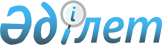 2006 жылғы 5 мамырда Астана қаласында "Қазақстан жаhандық экономикада: проблемалар, мүмкiндiктер және алға жылжу жолдары" атты халықаралық конференцияны дайындау және өткiзу жөнiндегi iс-шаралар жоспарын бекiту туралыҚазақстан Республикасы Премьер-Министрінің 2006 жылғы 3 мамырдағы N 115-ө Өкімі



      2006 жылғы 5 мамырда Астана қаласында "Қазақстан жаhандық экономикада: проблемалар, мүмкiндiктер және алға жылжу жолдары" атты халықаралық конференцияны тиiмдi дайындауды қамтамасыз ету және өткiзу мақсатында:






      1. Қоса берiлiп отырған 2006 жылғы 5 мамырда Астана қаласында "Қазақстан жаhандық экономикада: проблемалар, мүмкiндiктер және алға жылжу жолдары" атты халықаралық конференцияны дайындау және өткiзу жөнiндегi iс-шаралар жоспары (бұдан әрi - Жоспар) бекiтiлсiн.






      2. Қазақстан Республикасының орталық атқарушы органдары, өзге де мемлекеттiк органдары мен мүдделi ұйымдары Жоспарда көзделген iс-шараларды орындау жөнiндегi шараларды қабылдасын.






      3. Қазақстан Республикасы Экономика және бюджеттiк жоспарлау министрлiгi Қазақстан Республикасының заңнамасында белгiленген тәртiппен "Маркетингтiк-талдамалық зерттеулер орталығы" акционерлiк қоғамымен бiрлесiп, Жоспардың тиiстi тармақтарында көзделген iс-шаралардың орындалуын қамтамасыз етсiн.






      4. Жоспардың орындалуын бақылау Қазақстан Республикасы Экономика және бюджеттiк жоспарлау министрлігіне жүктелсiн.

      

Премьер-Министр


                                             Қазақстан Республикасы



                                              Премьер-Министрінің



                                             2006 жылғы 3 мамырдағы



                                                N 115-ө өкімімен



                                                   бекітілген




       



2006 жылғы 5 мамырда Астана қаласында»"Қазақстан






   жаһандық экономикада: проблемалар, мүмкіндіктер және алға






  жылжу жолдары" атты халықаралық конференцияны дайындау және






             өткізу жөніндегі іс-шаралар жоспары



					© 2012. Қазақстан Республикасы Әділет министрлігінің «Қазақстан Республикасының Заңнама және құқықтық ақпарат институты» ШЖҚ РМК
				

Р/с




N№



Іс-шара



Орындалу




мерзімі



Жауапты орындаушылар


1

2

3

4

1

"Қазақстан жаһандық экономикада: проблемалар, мүмкіндіктер және алға жылжу жолдары" атты халықаралық конференцияға (бұдан әрі - конференция) қатысушылардың құрамын қалыптастыру

3



мамырға



дейін

Қазақстан Республикасы Экономика және бюджеттік жоспарлау министрлігі

2

Конференцияға қатысушыларды шақыру

3



мамырға



дейін

Қазақстан Республикасы Экономика және бюджеттік жоспарлау министрлігі, Қазақстан Республикасы Сыртқы істер министрлігі

3

Конференцияны өткізу үшін "Okan Intercontinental" қонақ үйінде залды брондау және оған ақы төлеу

3



мамырға



дейін

Қазақстан Республикасы Экономика және бюджеттік жоспарлау министрлігі, "Маркетингтік-талдамалық зерттеулер орталығы" акционерлік қоғамы

4

Астана қаласының қонақ үйлерінде конференцияға шетелдік қатысушыларды орналастыру орындарын брондау және оған ақы төлеу

3



мамырға



дейін

Қазақстан Республикасы Экономика және бюджеттік жоспарлау министрлігі, "Маркетингтік-талдамалық зерттеулер орталығы" акционерлік қоғамы

5

Конференцияға қатысу үшін шетелдік консультанттарды тарту

3



мамырға



дейін

Қазақстан Республикасы Экономика және бюджеттік жоспарлау министрлігі, "Маркетингтік-талдамалық зерттеулер орталығы" акционерлік қоғамы

6

Конференцияның баспасөз релизін дайындау, баспасөзді шақыру

3



мамырға



дейін

Қазақстан Республикасы Экономика және бюджеттік жоспарлау министрлігі

7

Конференцияның негізгі баяндамашылары тезистерінің жобаларын дайындау

3



мамырға



дейін

Негізгі баяндамашылар, Қазақстан Республикасы Экономика және бюджеттік жоспарлау министрлігі

8

Конференцияға бейне- және тарату материалдарын дайындау

3



мамырға



дейін

Қазақстан Республикасы Экономика және бюджеттік жоспарлау министрлігі, "Маркетингтік-талдамалық зерттеулер орталығы" акционерлік қоғамы, "Қазақстан Республикасы Президентінің телерадиокешені" коммерциялық емес акционерлік қоғамы

9

Конференцияға шетелдік қатысушыларды әуежайда қарсы алу және Астана қаласының қонақ үйлеріне орналастыру

4 мамыр

Қазақстан Республикасы Экономика және бюджеттік жоспарлау министрлігі, Қазақстан Республикасы Сыртқы істер министрлігі, "Маркетингтік-талдамалық зерттеулер орталығы" акционерлік қоғамы

10

Бағдарламаға сәйкес конференцияны өткізу

5 мамыр

Қазақстан Республикасы Экономика және бюджеттік жоспарлау министрлігі, Қазақстан Республикасының мүдделі мемлекеттік органдары, "Маркетингтік-талдамалық зерттеулер орталығы" акционерлік қоғамы

11

Конференция үзілістерінде кофе-брейктер, түскі ас және ол аяқталғаннан



кейін кешкі ас ұйымдастыру

5 мамыр

Қазақстан Республикасы Экономика және бюджеттік жоспарлау министрлігі, "Маркетингтік-талдамалық зерттеулер орталығы" акционерлік қоғамы

12

Астана қаласы бойынша экскурсияны, конференцияға шетелдік қатысушыларды шығарып салуды ұйымдастыру және өткізу

6 мамыр

Қазақстан Республикасы Экономика және бюджеттік жоспарлау министрлігі, Қазақстан Республикасы Сыртқы істер министрлігі, "Маркетингтік-талдамалық зерттеулер орталығы" акционерлік қоғамы
